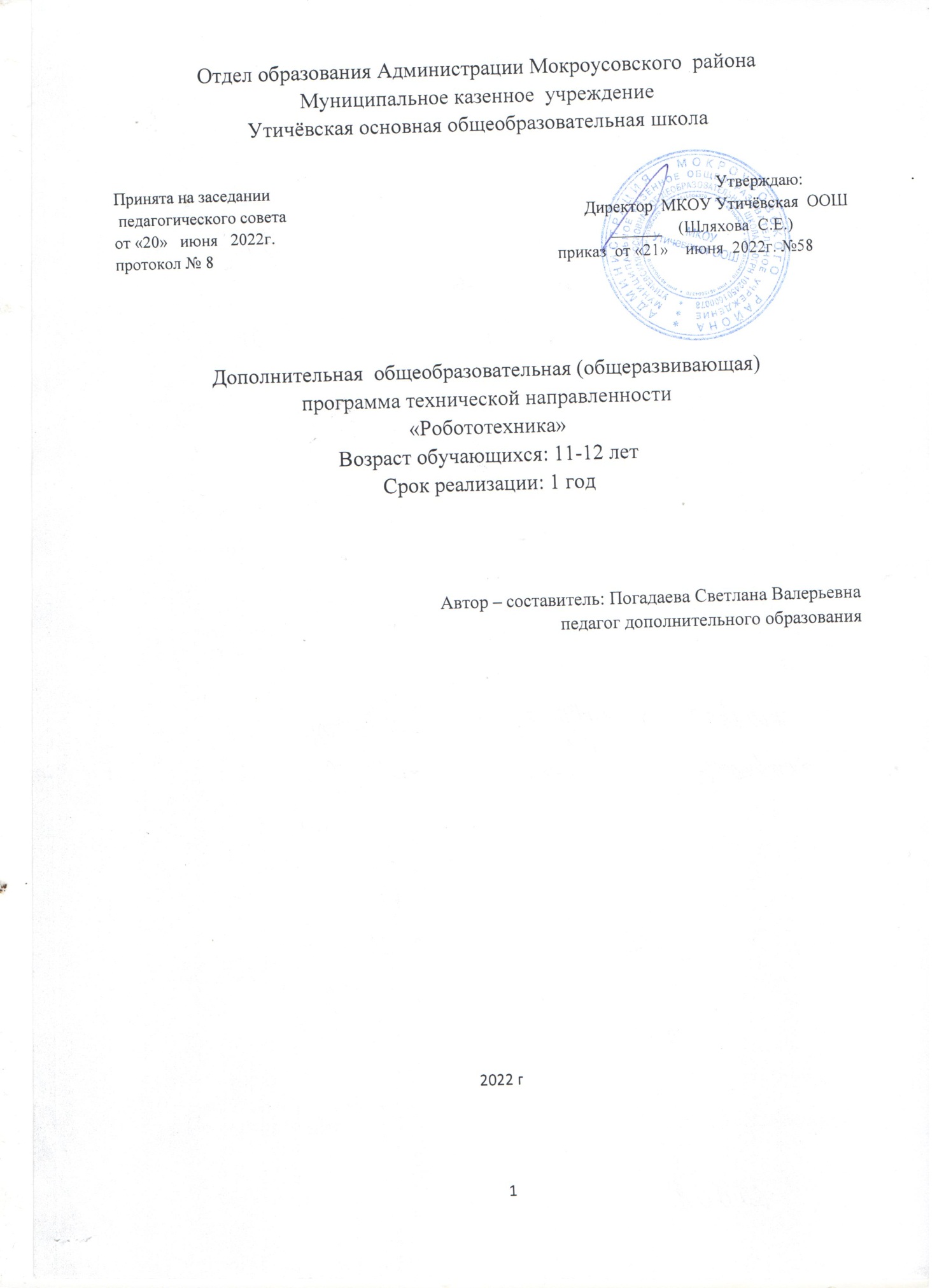 1.Комплекс основных характеристик программыПояснительная запискаПояснительная запискаНаправленность программыДополнительная общеобразовательная общеразвивающая программа «Робототехника» технической направленности.Программа составлена на основе нормативно-правовых актов и государственных программных документов, регламентирующих деятельность по дополнительной общеобразовательной общеразвивающей программе: Конституции Российской Федерации.Федерального закона «Об образовании в Российской Федерации» N 273-ФЗ от 29 декабря 2012 года с изменениями 2019 года.Приказа Министерства просвещения РФ от 9 ноября 2018 г. N 196 «Об утверждении Порядка организации и осуществления образовательной деятельности по дополнительным общеобразовательным программам».Приказ Минпросвещения России от 03.09.2019 N 467 «Об утверждении Целевой модели развития региональных систем дополнительного образования детей».Концепции развития дополнительного образования детей (распоряжение Правительства Российской Федерации от 4 сентября 2014 г. N 1726-р). Постановления Главного государственного санитарного врача РФ от 04.07.2014 № 41 «Об утверждении СанПиН 2.4.4.3172-14 «Санитарно-эпидемиологические требования к устройству, содержанию и организации режима работы ОО».Методических рекомендаций по проектированию дополнительных общеразвивающих программ (включая разноуровневые программы) (Приложение к письму Департамента государственной политики в сфере воспитания детей и молодежи Министерства образования и науки РФ от 18.11.2015 № 09-3242).письму Департамента образования и науки Курганской области от 26.10.2021 г. № ИСХ.08-05794/21Локальных актов учреждения МКОУ Утичёвская ООШАктуальность программыСоответствие содержания программы основным направлениям социально-экономического развития страны, современным достижениям в сфере науки, техники; соответствие государственному заказу, запросам родителей и детей. Очень важным представляется тренировка работы в коллективе и развитие самостоятельного технического творчества. Простота в построении модели в сочетании с большими конструктивными возможностями конструктора позволяют детям в конце урока увидеть сделанную своими руками модель, которая выполняет поставленную ими же самими задачу.Изучая простые механизмы, ребята учатся работать руками (развитие мелких и точных движений), развивают элементарное конструкторское мышление, фантазию, изучают принципы работы многих механизмов.Отличительные особенности программыРабота с образовательными конструкторами LEGO позволяет школьникам в форме познавательной игры узнать многие важные идеи и развить необходимые в дальнейшей жизни навыки. При построении модели затрагивается множество проблем из разных областей знания - от теории механики до психологии, - что является вполне естественным..Адресат программыРассчитана на возраст детей 11-12 лет, что соответствует подростковому возрасту. Школьники в данном возрасте с готовностью и интересом овладевают новыми знаниями, умениями и навыками, проявляя в этом отношении большую активность и старательность.Срок реализации (освоения) программыПрограмма рассчитана на один год обучения .Объем программы34 часаФормы обучения, особенности организации образовательного процессаОчная; очно-заочная, дистанционная  Возможные формы проведения занятий:- беседа, викторина, играТермины и понятия:Конструирование, этапы конструирования, техническое задание.Виды деятельности учащихся:Формулирование плана работы, поиск путей решения технической задачи, изготовление объектов из бумаги.Способен сформулировать план решения технической задачи.НаблюдениеКонтроль выполнения практических заданийОдно из главных условий успеха обучения детей и развития их творчества - это индивидуальный подход к каждому ребенку. Важен и принцип обучения и воспитания в коллективе. Он предполагает сочетание коллективных, групповых, индивидуальных форм организации на занятиях. Коллективные задания вводятся в программу с целью формирования опыта общения и чувства коллективизма.Формы занятий внеурочной деятельностисвободные уроки;выставки;соревнования;кроссворды;защита проектов.Возможность реализации индивидуального образовательного маршрута (ИОМ)- При выявлении одаренных детей есть возможность реализации индивидуального образовательного маршрута при наличии дополнительного конструктора LEGO MINDSTORMSНаличие детей-инвалидов и детей с ограниченными возможностями здоровья (ОВЗ)  2-  участники  программы дети с ограниченными возможностями здоровья (с задержкой  психического развития)Наличие талантливых детей в объединении0Уровни сложности содержания программы Базовый Цели и задачи программы. Планируемые результатыЦели и задачи программы. Планируемые результатыЦель и задачи программы, планируемые результаты  ЦельСоздание условий для развития научно- технического и творческого потенциала обучающихся через обучение основам инженерно-технического конструирования и робототехники.Задачи программысаморазвитие и развитие личности каждого ребёнка в процессе освоения мира через его собственную творческую предметную деятельность;введение школьников в сложную среду конструирования с использованием информационных технологий;организация занятости школьников во внеурочное время.Планируемые результатыСоздание универсальной среды, способствующей развитию инженерного, конструкторского мышления.Приобретение практического опыта по программированию, моделированию с использованием конструктора LEGO MINDSTORMS и программного обеспечения.Приобретение участниками проектов новых знаний, умений и компетенций в области инновационных технологий, радиоэлектроники, механики и программирования  для дальнейшего совершенствования.Подготовка робототехнической модели конструктора LEGO MINDSTORMS через использование программного обеспечение.Личностными результатами изучения курса «Робототехника»  является формирование следующих умений:оценивать жизненные ситуации (поступки, явления, события) с точки зрения собственных ощущений (явления, события), в предложенных ситуациях отмечать конкретные поступки, которые можно оценить как хорошие или плохие;называть и объяснять свои чувства и ощущения, объяснять своё отношение к поступкам с позиции общечеловеческих нравственных ценностей;самостоятельно и творчески реализовывать собственные замыслыМетапредметными результатами изучения курса «Робототехника» является формирование следующих универсальных учебных действий (УУД):Познавательные УУД:определять, различать и называть детали конструктора,конструировать по условиям, заданным взрослым, по образцу, по чертежу, по заданной схеме и самостоятельно строить схему.ориентироваться в своей системе знаний: отличать новое от уже известного.перерабатывать полученную информацию: делать выводы в результате совместной работы всего класса, сравнивать и группировать предметы и их образы;Регулятивные УУД:уметь работать по предложенным инструкциям.умение излагать мысли в четкой логической последовательности, отстаивать свою точку зрения, анализировать ситуацию и самостоятельно находить ответы на вопросы путем логических рассуждений.определять и формулировать цель деятельности на занятии с помощью учителя;Коммуникативные УУД:уметь работать в паре и в коллективе; уметь рассказывать о постройке.уметь работать над проектом в команде, эффективно распределять обязанности.Предметными результатами изучения курса «Робототехника»  является формирование следующих знаний и умений:Знать:простейшие основы механикивиды конструкций однодетальные и многодетальные, неподвижное соединение деталей;технологическую последовательность изготовления несложных конструкцийУметь:с помощью учителя анализировать, планировать предстоящую практическую работу, осуществлять контроль качества результатов собственной практической деятельности; самостоятельно определять количество деталей в конструкции моделей.реализовывать творческий замысел.Рабочая программаРабочая программаУчебный план. Содержание программы. Тематическое планированиеУчебный план. Содержание программы. Тематическое планированиеУчебный план Содержание  программы.Введение: История робототехники.  Основные понятия и принципы конструирования роботов. Конструктор LEGO Mindstorms NXTПрактические работы: 1.	Конструирование робота по технологической карте LEGO Mindstorms NXT. 2.	Программирование робота,  используя среду NXT Program. 2) Язык программирования NXT-G:Общие сведения о языке программирования NXT-G. Интерфейс программного обеспечения. Основы алгоритмизации. Правила. Оформления программ на графическом языке программирования. Основные группы команд и их назначение. Составление первой программы на языке NXT-G. Ускорение и остановка. Программирование поворотов. Блоки ожидания и их влияние на работу моторов.Практические работы: 1.	Движение с остановкой.2.	Квадрат.3.	Парковка.3) Контроллер. Сенсорные системы:Память микроконтроллера. Графика на дисплее микроконтроллера. Звук. Работа с динамиком микроконтроллера. Настройка Bluetooth соединения. Сенсоры, их назначение и использование в программировании робота. Программирование датчиков и переходников совместимых с LEGO Mindstorms NXT.Практические работы: 1.	Эмоциональный робот Сигналы2.	Измерение расстояния. Правила передвижения.3.	Вежливый робот Побег. Точный расчет.4) Работы с данными различных типов в NXT-G:Команды вкладки Data (Данные). Команды вкладки Advanced (Дополнения). Команды Record/Play и Stop.  Регистрация данных. Создание подпрограмм.	Практические работы:1.	Математик. Логика.2.	Калибровка. Диапазон.3.	Работа с файлами. Эксперимент 15) Колесные системы передвижения роботов:Общее представление о колесных системах передвижения мобильных роботов. Группа роботов, использующих при движении два колеса. Трехколесные роботы. Гусеничные роботы. Четырехколесные роботы. Всенаправленные роботы.Практическая работа: Проверка зависимости периметра от диаметра колеса.Проекты:1.	Молот. Робот сегвей.2.	Гусеничный робот с базовой схемой ходовой части.4.	Трехколесный робот, использующий при движении привод для управления поворотом пары ведущих колес.5.	Робот - патрульный. 6)  Шагающие системы передвижения роботов:Основные принципы проектирования шагающих роботов. Проектирование ног шагающих роботов. Конструирование и программирование шагающих роботов.Проекты:1.	«Стопоходящая машина» П.Л. Чебышева.2.	Шагающий робот – простая модель» (авторская).3.	Шагающий робот, использующий при движении механизм Кланна.4.	Шагающий робот, использующий при движении механизм Тео Янсена.7)Манипуляционные системы:Конструирование и программирование манипуляторов. Промышленные роботы.Практические работы:1.	Умный робот.2.	Сортировщик.3.	Перенос груза. Поиск цели.Проекты:1.	Робот манипулятор. 2.	Мобильный промышленный робот. 3.	Робот саперТематическое планированиеКалендарный учебный графикТематическое планированиеКалендарный учебный график2 Комплекс организационно-педагогических условий2 Комплекс организационно-педагогических условийМатериально-техническое обеспечение Для эффективности реализации программы занятий «Робототехника» необходимо дидактическое обеспечение:-конструктор LEGO Mindstorms ;  -программное обеспечение «Роболаб».   - персональный компьютер.  -наглядно-иллюстрационный материал, конструкторы;  -простые схемы в разных масштабах;   -технологические карты;    -раздаточный материал;    -дидактические контрольно-измерительные материалы;      -инструкции;     -программное обеспечение;     -программное обеспечение LEGO. Информационное обеспечение Интернет источники:  -Образовательная робототехника  www.robot.uni-altai.ru/-Lego engineering  http://www.legoengineering.com/-Всё о роботах Lego Mindstorms NXT  http://legomindstorms.ru/https://дюц-гвардейск.рф/images/files/robo5.pdfhttps://le-www-live-s.legocdn.com/sc/media/lessons/mindstorms-ev3/building-instructions/ev3-rem-color-sensor-down-driving-base-d30ed30610c3d6647d56e17bc64cf6e2.pdfhttps://le-www-live-s.legocdn.com/sc/media/lessons/mindstorms-ev3/building-instructions/ev3-color-sensor-forward-driving-base-ce0bf1f7c9763c6457a641f579c9f18b.pdfhttps://le-www-live-s.legocdn.com/sc/media/lessons/mindstorms-ev3/building-instructions/ev3-rem-driving-base-79bebfc16bd491186ea9c9069842155e.pdfhttps://le-www-live-s.legocdn.com/sc/media/lessons/mindstorms-ev3/building-instructions/ev3-gyro-sensor-driving-base-a521f8ebe355c281c006418395309e15.pdfhttps://le-www-live-s.legocdn.com/sc/media/lessons/mindstorms-ev3/building-instructions/ev3-medium-motor-driving-base-e66e2fc0d917485ef1aa023e8358e7a7.pdfhttps://le-www-live-s.legocdn.com/sc/media/lessons/mindstorms-ev3/building-instructions/ev3-touch-sensor-driving-base-4b82858ad3054e725caf23fffde42194.pdfhttps://le-www-live-s.legocdn.com/sc/media/lessons/mindstorms-ev3/building-instructions/ev3-ultrasonic-sensor-driving-base-61ffdfa461aee2470b8ddbeab16e2070.pdf        9.   https://play.google.com/store/apps/details?id=com.lego.mindstorms.ev3programmer&hl=ru       10.  https://robot-help.ru/images/lego-mindstorms-ev3/pdf/small-robot-45544.pdf   -http://a-robotov.ru/ Академия роботов. Сеть клубов робототехники для детей. [Электронный ресурс] – Режим доступа. – URL: http:// http://a-robotov.ru/ (дата обращения 17.05.20)      -http://www.prorobot.ru/ Роботы лего и робототехника. [Электронный ресурс] – Режим доступа. – URL: http:// http://www.prorobot.ru/ (дата обращения 17.05.20)   -http://www.robotolab.ru/ Лаборатория Робототехники в сетевом формате. [Электронный ресурс] – Режим доступа. – URL: http://www.prorobot.ru/ (дата обращения 17.05.20)Методические материалы  Отбор методов обучения обусловлен необходимостью формирования информационной и коммуникативной компетентностей учащихся. Решение данной задачи обеспечено наличием в программе курса следующих элементов данных компетенций: социально-практическая значимость компетенции (область применения роботов и для чего необходимо уметь создавать роботов, т.е. мотивация интереса у обучающихся к инженерно-конструкторской специализации; личностная значимость компетенции (зачем учащемуся необходимо быть компетентным в области сборки и программирования роботов), перечень реальных объектов действительности, относящихся к данным компетенциям (роботы в жизни, технике, образовании, производстве), знания, умения и навыки, относящиеся к данным объектам, способы деятельности по отношению к данным объектам, минимально-необходимый опыт деятельности ученика в сфере данной компетенцииОценочные материалы  Главным результатом реализации программы является создание каждым ребенком своего оригинального продукта, а главным критерием оценки ученика является не столько его талантливость, сколько его способность трудиться, способность упорно добиваться достижения нужного результата, ведь овладеть всеми секретами искусства может каждый, по -настоящему желающий этого ребенокСписок литературыЛитература для педагога: -Автоматизированные устройства. ПервоРобот. Книга для учителя. К книге прилагается компакт-диск с видеофильмами, открывающими занятия по теме. LEGO Group, перевод ИНТ, - 134 с., илл. -Безбородова Т.В. «Первые шаги в геометрии», - М.: «Просвещение», 2009 -Беспалько В.П. Основы теории педагогических систем. – Воронеж: изд-во воронежского университета, 2002 г. -Возобновляемые источники энергии. Книга для учителя. LEGO Group, перевод ИНТ, -122 с., илл. -Волкова С.В. «Конструирование», - М: «Просвещение», 2010г. -Индустрия развлечений. ПервоРобот. Книга для учителя и сборник проектов. LEGO Group, перевод ИНТ, - 87 с., илл. -Комплект методических материалов «Перворобот». Институт новых технологий. -Перебаскин А.В. Бахметьев А.А. Маркировка электронных компонентов. М: Додэка-XXI, 2003. -Поташник М. М. Управление развитием школы – М.: Знание, 2001 г. -Технология и информатика: проекты и задания. ПервоРобот. Книга для учителя. – М:ИНТ. – 80 с. -Технология и физика. Книга для учителя. LEGO Educational/ Перевод на русский – ИНТ -Тришина С. В. Информационная компетентность как педагогическая категория [Электронный ресурс]. ИНТЕРНЕТ-ЖУРНАЛ «ЭЙДОС» – www.eidos.ru. -Хуторской А.В. Современная дидактика. – М., 2001 - Филиппов С.А. Робототехника для детей и родителей. – СПб: Наука, 2010 -Чехлова А. В., Якушкин П. А. «Конструкторы LEGO DAKTA в курсе информационных технологий. Введение в робототехнику». – М.: ИНТ, 2001 г.    -Уроки Лего – конструирования в школе», Злаказов А.С., Горшков Г.А., 2011 г., БИНОМ.-«Робототехника для детей и родителей», Филиппов С.А., 2010 г.Литература для учащихся: -Александр Барсуков. Кто есть кто в робототехники. – М., 2005 г. -Крайнев А.Ф. Первое путешествие в царство машин. – М., 2007 г. -Макаров И.М., Топчеев Ю.И. Робототехника. История и перспективы. М., 2003г. -Рыкова Е. А. Lego-Лаборатория (Lego Control Lab). Учебно-методическое пособие. — СПб, 2000г. Литература для родителей: -Выготский Л.С. Воображение и творчество в детском возрасте. – М., 2016 -Мир вокруг нас: Книга проектов: Учебное пособие.- М.: Просвещение, 2014. -Пейперт С. Переворот в сознании: дети, компьютеры и плодотворные идеи. М.: Педагогика, 1989 -Энциклопедический словарь юного техника. – М., Педагогика, 2008 Интернет- ресурсы: http://a-robotov.ru/ Академия роботов. Сеть клубов робототехники для детей. [Электронный ресурс] – Режим доступа. – URL: http:// http://a-robotov.ru/ (дата обращения 17.05.20) http://www.prorobot.ru/ Роботы лего и робототехника. [Электронный ресурс] – Режим доступа. – URL: http:// http://www.prorobot.ru/ (дата обращения 17.05.20) http://www.robotolab.ru/ Лаборатория Робототехники в сетевом формате. [Электронный ресурс] – Режим доступа. – URL: http://www.prorobot.ru/ (дата обращения 17.05.20)